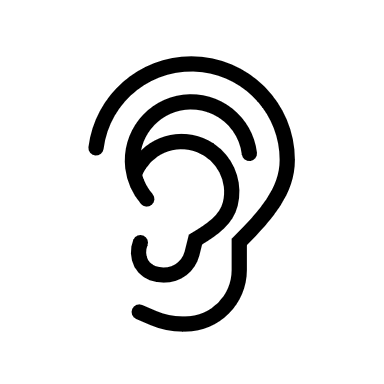 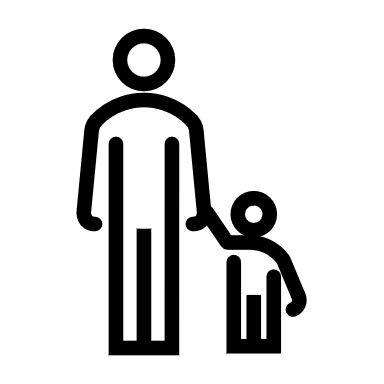 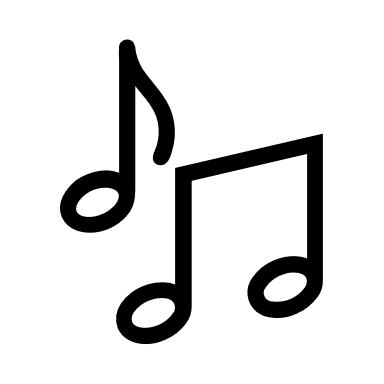 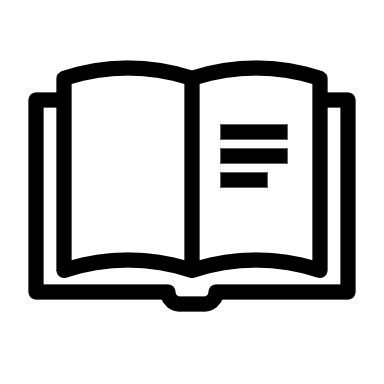 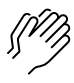 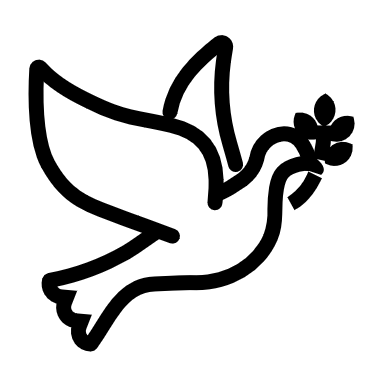 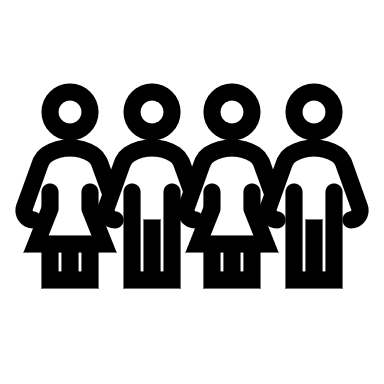 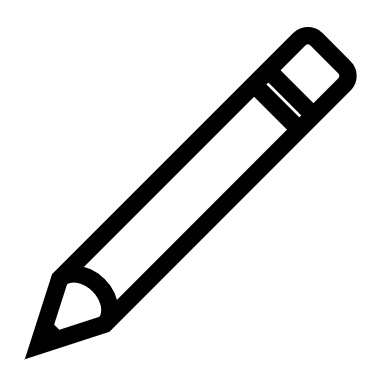 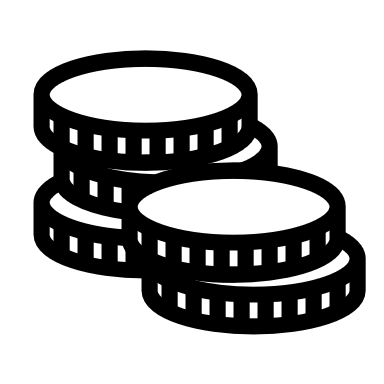 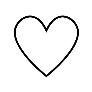 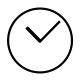 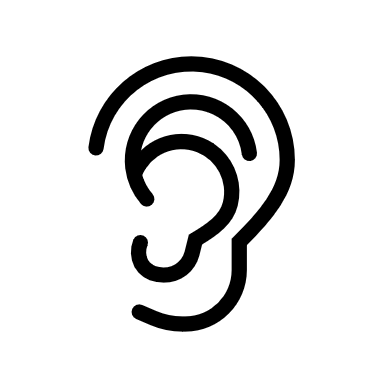 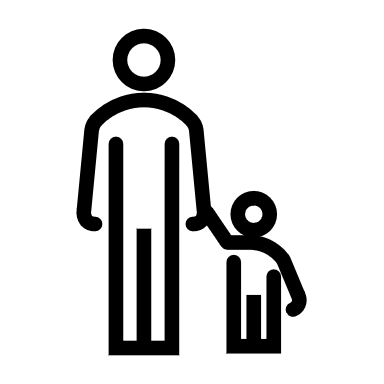 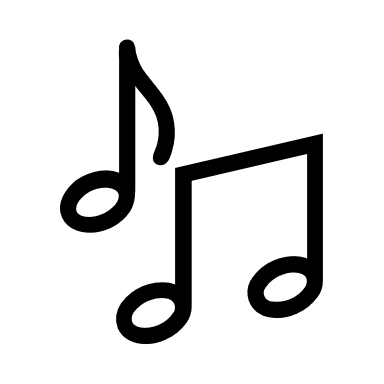 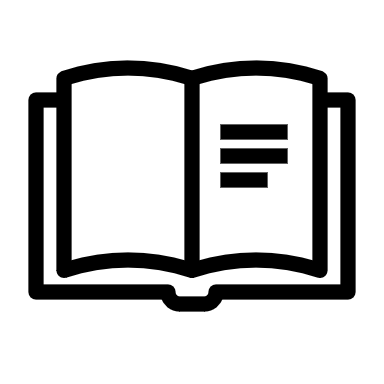 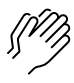 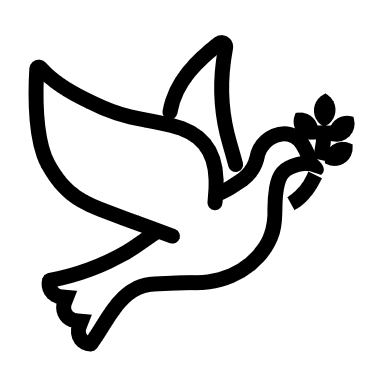 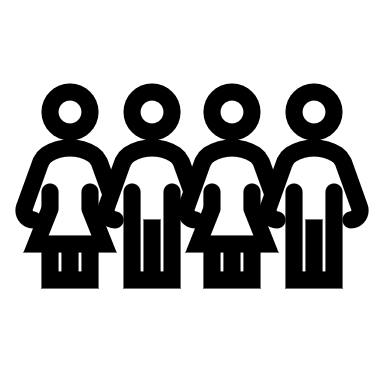 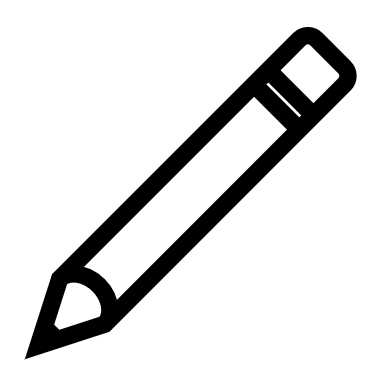 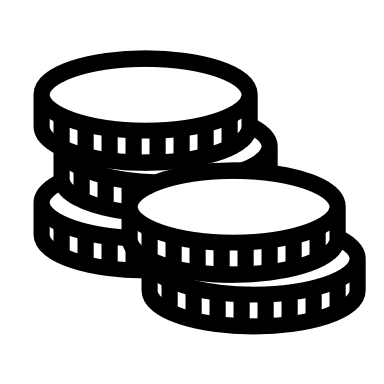 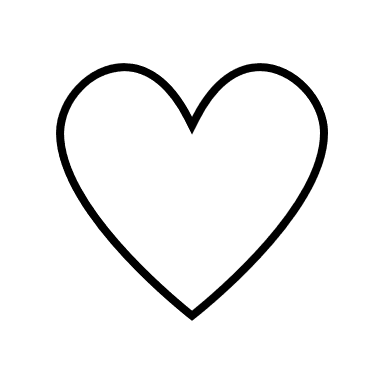 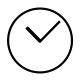 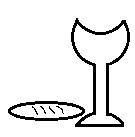 (Kids – use your worship packet and the tools listed at the end of the bulletin to do all these things.)Southminster Presbyterian Church Easter/Resurrection of the Lord or 56th Sunday of Covid19April 4, 20219:30 a.m. Find the link for the service on one of these sites:1) our Facebook page: https://www.facebook.com/SouthminsterGlenEllyn/
2) our web site: https://www.southminsterpc.org/worship-videos
3) our YouTube channel:
https://www.youtube.com/channel/UCPgWICngOvkmR1OXgCG_wiA/videosIf the video feed is interrupted during the service, we will continue to record and then post the full video on Facebook and our web site as soon as possible.  For those who are in the sanctuary, please put your phone in airplane mode. 1	Gathering Music:  	In the Darkness of the Morning; Joyful Is the Dark; Christ Has Risen While Earth Slumbers, Come, You Faithful, Raise the Strain; The Strife Is O’er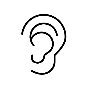 Our slideshow today is photos of our congregation praising God. Alleluia! 2	Welcome, Announcements, and Moment for Mission3 	Lighting the Candles       	(Luke 24:35)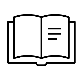 Then they told what had happened on the road, and how he had been made known to them in the breaking of the bread. 4	Prelude: 	 Jesus Christ is Risen Today; Thine Is the Glory; 		 Christ the Lord Is Risen Today!; The Day of Resurrection! 5	Call to Worship  		Leader:	The Lord is risen!	People:	He is risen indeed! 	All: 	We are witnesses to the resurrection! Alleluia! 6	Hymn 232:   	Jesus Christ Is Risen Today (verses 1, 2)    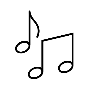 Jesus Christ is risen today, Alleluia!Our triumphant holy day, Alleluia!Who did once upon the cross, Alleluia!Suffer to redeem our loss. Alleluia!Hymns of praise then let us sing, Alleluia!Unto Christ, our heavenly King, Alleluia!Who endured the cross and grave, Alleluia!Sinners to redeem and save. Alleluia! 7	Prayer of Confession: Lord Jesus Christ, you are the risen one! On the cross you gave your body and shed your blood that we might enjoy full fellowship with you and one another. Even so, we sometimes go through the motions and forget others around your table. We fail to respond to your love in ways that glorify you. Sometimes we believe that we are not good enough to be welcomed here as if we do not deserve your love. Feed us and fill us with your love as we seek your grace that we might be renewed for our life’s journey and trust your good news. We ask this in the name of Jesus Christ, who is both Savior and Lord. Amen.	       		(Time of silence for personal prayer and confession)    	 8	Declaration of the Grace of God/Assurance of Pardon    	(Romans 8:33-34)	Leader:	Hear the good news! Who is in a position to condemn?	People:	Only Christ, and Christ died for us,	Leader:	Christ rose for us; Christ reigns in power for us,	People:	Christ intercedes for us.	All:	In Jesus Christ we are forgiven! Alleluia! 9	Response:  	Alleluia, Alleluia! Give Thanks Alleluia, alleluia! Give thanks to the risen Lord.Alleluia, alleluia! Give praise to his name.Jesus is the Lord of all the earth.He is the King of creation.Alleluia, alleluia! Give thanks to the risen Lord.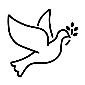 Alleluia, alleluia! Give praise to his name.10	The Passing of the Peace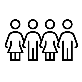 11	Word with Children: 		Christine Olfelt and Ellie	For children worshiping in the sanctuary, please stay with your families during the Word
 	with Children. When our Covid rules change, we will welcome you back up front.12	Prayer for Illumination     13     Scripture Lessons: Luke 24:1-12                                           Luke 24:13-3514    Sermon:	“Later That Same Day”   	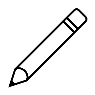 Children, as you listen to the sermon, you may want to choose an activity 
from the children’s packet that will help you think about what you hear in the sermon.15	Saying What We Believe/Affirmation of Faith  (unison)	           (1 Corinthians 11:23-26)For I received from the Lord what I also handed on to you, that the Lord Jesus on the night when he was betrayed took a loaf of bread, and when he had given thanks, he broke it and said, “This is my body that is for you. Do this in remembrance of me.”  In the same way he took the cup also, after supper, saying, “This cup is the new covenant in my blood. Do this, as often as you drink it, in remembrance of me.” For as often as you eat this bread and drink the cup, you proclaim the Lord’s death until he comes.16	Hymn 248: 	Christ Is Risen! Shout Hosanna!   (verse 1) 		Christ is risen! Shout hosanna! Celebrate this day of days!Christ is risen! Hush in wonder: all creation is amazed.In the desert all surrounding, see, a spreading tree has grown.Healing leaves of grace abounding bring a taste of love unknown.Offering of Ourselves and Our Gifts17	Offertory Anthem:  	Alleluia! Christ Has Triumphed 	Wordsworth/Mueller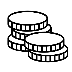 18	*Doxology 		Hymnal #606Praise God, from whom all blessings flow;Praise Him all creatures here below;Praise Him above, ye heavenly host;Praise Father, Son, and Holy Ghost. Amen.19	Prayer of Dedication	Service of the Lord’s Supper              20	Invitation 	[We extend an invitation to the Lord’s Supper to all who have been baptized. You do 
 	not need to be a member of this congregation or a Presbyterian to share in this meal. 
	We remember that access to the Table is not a right conferred upon the worthy, but a 
 	privilege given to believers who come in faith, repentance, and love.]21 	Great Prayer of Thanksgiving  	Leader:	The Lord be with you.	People:	And also with you.	Leader:	Lift up your hearts.	People:	We lift them to the Lord.	Leader:	Let us give thanks to the Lord our God. 	People:	It is right to give our thanks and praise.22	    The minister gives thanks…23	The congregation responds by reading together:         Holy, holy, holy Lord, God of power and might,Heav’n and earth are full of your glory.Hosanna in the highest, hosanna in the highest.Blest is he who comes in the name of the Lord.Hosanna in the highest, hosanna in the highest.24	The minister continues the Thanksgiving…	According to Christ’s commandment 	We remember his death, 	We proclaim his resurrection, 	We await his coming in glory.The minister continues with Intercessions for the Church and the World
and Prayers of the People…	Leader:	Lord, in your mercy,	People:	hear our prayers.	Our Lord’s PrayerOur Father who art in heaven, hallowed be thy name. Thy kingdom come, thy will be done, on earth as it is in heaven. Give us this day our daily bread; and forgive us our debts, as we forgive our debtors; and lead us not into temptation, but deliver us from evil. For thine is the kingdom and the power and the glory, forever. Amen.Children, draw or write something you would like to say to God in prayer this morning. 
If you want to share it with the church, you may also leave a message 
on the church phone line.	Words of Institution 	Communion25	Communion Music: We Gather Here in Jesus’ Name 	(Hymnal 510)26	Prayer after Communion27	Hymn 238: 	Thine Is the Glory  (verse 1)Thine is the glory, risen, conquering Son;Endless is the victory thou o’er death hast won.Angels in bright raiment rolled the stone away,Kept the folded graveclothes where his body lay.Thine is the glory, risen, conquering Son;Endless is the victory thou o’er death hast won.28	Charge and Benediction       	Leader:	Now go and serve the Lord,
  	People: 	For we are blessed to be a blessing!  Leader:  The cross,	All:  We shall take it.
  Leader:  The bread, 	All:  We shall break it.
  Leader:  The pain, 	All:  We shall bear it.
  Leader:  The joy, 	All:  We shall share it.
  Leader:  The Gospel, 	All:  We shall live it.
  Leader:  The love, 	All:  We shall give it.
  Leader:  The light, 	All:  We shall cherish it.
  Leader:  The darkness, 	All:  God shall perish it.
  Leader:  For the Lord is risen!	All:  He is risen, indeed! Alleluia!
	29	PostludeParticipants and Technical CrewRev. Wendy BodenLiturgists: Christine Olfelt, Blair Nelson  Musicians: Tom Anderson; David Kozich; Virtual choir: Wendy Boden, Lynn Ferino, 
   Elise Henkels, Linda Jeziorski, Paul Jeziorski, Victor King, Donna Marton, 
   Lois Stevenson, Jack ThorneTech support: Ron Birchall, Steve Henkels. David Kozich, Chris Kozich The Easter flowers were given by:Craig and Sarah Allen 	Sue KniselySue and Mike Ashpole 	the Kozich familyHal and Linda Ellinghausen	Caroline and Ralph LindeLynn Ferino	Lanny RussellGretchen Fleming and Bill Curry	Diane SwissTom and Bobbi Frey	Dave and Barb Zinkthe Hammer family	Special thanks to Linda Ellinghausen, Lynn Ferino, and Sue Knisely for creating and donating the flowers for our floral cross.If you ordered Easter flowers, you may take them home after the service or pick them up Monday from 10 a.m.-noon. (Contact Sarah Allen if you have questions: email ridesrowdy@aol.com or call 630-988-8231.) Good Morning to our Children:To complete all the activities in this worship folder you will need:ears to heara mouth to sing  hands to foldeyes to read a brain to think  a worship kit including:something to color with – crayons, markers or colored pencilssomething to write with, like a pen or pencilsomething to write on, like a table or a clipboardscissors and tape  If you would like a worship kit for your child, please contact Christine@southminsterpc.org and one will come to you!A Guide to Our Worship SymbolsQuotations for our Worship Symbols Guide are taken from Our Order of Worship by Teresa Lockhart Stricklen, Associate for Worship, Presbyterian Church (USA), found at https://www.pcusa.org/site_media/media/uploads/theologyandworship/pdfs/order_of_worship_brochure_dec_2008.pdf. Edited.We listenWe pass the peaceWe read alongWe give our offering of time, talent and treasureWe standWe sing if we are at homeWe prayWe respondWe participate
 in the Word 
with ChildrenWe take com-munionWe listen: “Basically, the sermon is God’s dynamic, eternal Word spoken to us in such a way that we might hear what God has to say to us and be encouraged to follow the Lord 
in faith.  We pass the peace: “…We greet one another with the peace of Christ as common forgiven sinners. As we are forgiven, so we forgive. This is also a good time to reconcile with those family members who drove us crazy trying to get to church on time, church members with whom we have tensions, or people we're not so happy to see.”We pass the peace: “…We greet one another with the peace of Christ as common forgiven sinners. As we are forgiven, so we forgive. This is also a good time to reconcile with those family members who drove us crazy trying to get to church on time, church members with whom we have tensions, or people we're not so happy to see.”We read along: “God’s Word comes to us in many ways—through scripture, special music, sermons. Listen for God's eternal Word addressing you with good news about the Lord’s love for you and all people.”We read along: “God’s Word comes to us in many ways—through scripture, special music, sermons. Listen for God's eternal Word addressing you with good news about the Lord’s love for you and all people.”We give our offering of time, talent, and treasure: “This is the time when we give ourselves, all that we are, and all that we have, to God’s service. As a symbol of what is of value to us, we make an offering… to promote the gospel.”We give our offering of time, talent, and treasure: “This is the time when we give ourselves, all that we are, and all that we have, to God’s service. As a symbol of what is of value to us, we make an offering… to promote the gospel.”We stand: “We stand as a way of saying, “This is where I stand,” and as a way of standing in continuity with the people of God of ages past…”We stand: “We stand as a way of saying, “This is where I stand,” and as a way of standing in continuity with the people of God of ages past…”We sing: “…We sing praise with hearts and minds (even if that's a little out of tune), just enjoying God for who God is. As we open up the pathways of breath to sing praise, we make space for the Spirit breath to fill us.” Even if we simply listen and read the words, we are praising God.We sing: “…We sing praise with hearts and minds (even if that's a little out of tune), just enjoying God for who God is. As we open up the pathways of breath to sing praise, we make space for the Spirit breath to fill us.” Even if we simply listen and read the words, we are praising God.We pray: The first thing we do is pray—for our world, the church, other people, and ourselves. The prayer is our prayer as a church. One person may pray for us, but we are all praying together as one in our hearts, continuing Christ’s ministry of prayer for the world.”We respond: Responding by writing or drawing helps us remember what we are hearing and is a chance to express our beliefs.We participate in the Word with Children: It is called the Word WITH Children because the whole church is invited to listen with the fresh, faith-filled ears of children to the proclaimed message.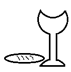 We share communion. The Lord’s Supper not only nourishes, it also teaches, and we learn about communion by participating in it. Even very young children can sense that the Lord’s Supper is a special meal to be received with respect, and they can share a deep sense of belonging to the forgiving, accepting, loving community of the church. Parents or guardians may decide when their children have reached this point and are ready to celebrate communion.